              SBA- Dr. B. Vasantharaj  David  Award  for  “Best Teacher in Biological Control"      The award is instituted by an eminent entomologist Dr. B. Vasantharaj  David for “Best Teacher in Biological Control. Dr.B.Vasantharaj David  has 60 years of experience in the field of crop protection and toxicology. He was awarded the degree of Doctor of Science by the University of Madras for his contribution on the taxonomy of Aleyrodidae of India, Srilanlk and Myanmar. He has taught agricultural entomology in the Agricultural College & Research Institute, Coimbatore and has served with Tata Fison Industries Ltd. as Development Officer at Coimbatore, Ciba Agrochemical Research Centre, Kayarambedu (Tamil Nadu) as Entomologist, Entomology Research Institute, Loyola Colege, Chennai as Research Officer, Coromandel Indag Products India Ltd. as Director.      Eligibility Criteria     Indian Scientist  engaged in teaching in biological control science      Application  along with the documents should reach  The Secretary, Society of Biocontrol Advancement, C/O  ICAR- National Bureau of Agricultural Insect Resources (NBAIR), P.B.NO.2491, H.A. Farm Post, Hebbal, Bengaluru-560024, Karnataka  on or before 30 November 2022.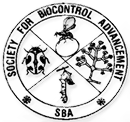 SOCIETY FOR BIOCONTROL ADVANCEMENT(REG.573/96-07)C/O, ICAR-NATIONAL BUREAU OF AGRICULTURAL INSECT RESOURCESP.B. NO.2491, H. A. FARM POST, BELLARY ROADHEBBAL, BANGALORE 560 024, KARNATAKA –INDIAApplication format              SBA- Dr. B. Vasantharaj  David  Award  for “Best Teacher in Biological Control"Name and designation  of the scientist / Faculty  (Discipline)Date of birthPostal and communication addressEducational qualifications beginning with the first-degree or equivalent(in a tabular form)Employment record (in tabular form) Total length of teaching experience in the particular subject area at undergraduate and post-graduate level List of courses taught  independently/jointly Instruction material developed ( Teaching manuals/ videos/ Audios/ e learning materials etc.)Short courses/ Summer /Winter school organized Students guided at Masters/Doctoral degree level Publications arising out of student theses(Give NAAS rating for the journals in which papers were published) Awards won at National level (ICAR/ SAU/Recognized Universities)by Ph.D. students guidedParticipation in International Conferences  by Ph.D. Students guidedAny Patent granted /Technology developed and commercialized through Universities out of students research work. In case no student has been allotted include your research publications in journals with NAAS rating of 7.0 and higherAward/Fellowship (ICAR/SAU/Universities/Professional Societies) received during last five years Training in national and international institutes abroad A concise statement (about150words) highlighting the most  significant contributions made towards quality education.Any other point(s) not covered by above that you would like to make in support of your applicationDeclaration by the applicant :Certified that  the information furnished above is true to the best of my knowledge. Signature of the Applicant with date       20.Recommendation of the head of the Institution   (Signature )                                                                                                                         & Seal           Note: Score card should be supported with evidencesS.No.DegreeInstitutionYearNa Name of the student &ReRegistration number M. M.Sc&Ph.D studentsG/ C Guide/ Co guideU University/ OrganizationTitTitle  of the ThesisY Year of the   award of the degreeScore cardScore cardScore cardScore cardSBA- Dr. B. Vasantharaj  David  Award  for “Best Teacher in Biological Control"SBA- Dr. B. Vasantharaj  David  Award  for “Best Teacher in Biological Control"SBA- Dr. B. Vasantharaj  David  Award  for “Best Teacher in Biological Control"SBA- Dr. B. Vasantharaj  David  Award  for “Best Teacher in Biological Control"CriteriaMarks allotmentsMax marksMarks obtainedLength of service length of teaching experience in the area of Biological control at undergraduate and post-graduate level ( 1 mark for every 2 years)10Courses taughtListofcoursestaughtindependently/jointly (1 marks per course as course leader and 0.5 marks course associate 10Teaching aids/ materials developedInstruction material developed ( Teaching manuals/ videos/ Audios/ e learning materials etc.) Each item carries 2 marks10Trainings organizedICAR / any other organization sponsored  Short courses/ Summer /Winter schools organized (1 Mark for short course of 10 days, 2 marks for winter / summer school 4Students guided Masters /Doctoral degree level (0.5 marks for PG and 1 for Ph.D)10Research papers published Publications arising out of student theses (Give NAAS rating for the journals in which papers werepublished) (1 mark for  corresponding author or 0.5 mark for co authors with max of 10Awards wonAwards won at National level (ICAR/ SAU/Recognized Universities/ etc) by  Ph.D students guided( 5marks per award  10Participation  in International Conferences by Ph.D  students Participation in International Conferences  by Ph.D. Students ( Each  participation in international Conferences  carries 1 mark) International  5Patent/Technology developed Patent granted /Technology developed and commercialized through Universities out of students research work. In case no student has been allotted include your research publications in journals with NAAS rating of 6.0 and higher (2 marks for per patent granted / technology commercialized )10Awards & FellowshipsAward/Fellowship received during last five years (5 marks per award from ICAR/SAU/Universities/State Govt /central organizations or Departments;  3 marks per award/ fellowship form Professional Scientific Societies) 15Training attended abroadTrainings in national and international institutes abroad (1 mark for each national  (abroad) and 2 marks for each international institute (abroad)6Total marks     100